INFORME TÉCNICO FORENSERESUMEN DEL INFORMEEscribe uno o dos párrafos que resuman tu informe. Debe contener una breve declaración del caso investigado, información de antecedentes y los principales hallazgos y conclusiones. Se conciso, ve al grano y no incluyas demasiados detalles técnicos. La extensión debe ser entre 200 y 500 palabras, dependiendo de la complejidad del caso, los hallazgos y las conclusiones.1 HISTORIAL Y OBJETIVOSEsta sección contiene toda la información relevante, incluida una descripción de por qué un examen forense de este ordenador/ dispositivo/datos/ etc. era necesario y qué hipótesis inicial (si hay alguna) se consideró.Después de proporcionar los antecedentes, describe todas las tareas realizadas en la investigación.2 EVIDENCIA ANALIZADAPresenta en esta sección todas las evidencias recopiladas y analizadas durante la investigación. En la mayoría de los casos, se recomienda utilizar una tabla para proporcionar esta información, mostrando las cuestiones principales de cada evidencia y las relaciones entre ellas. Incluye aquí sólo un resumen de las evidencias recopiladas y analizadas, y remite al lector al Anexo para obtener la lista completa y detalles adicionales.3 HALLAZGOS Y DETALLES DE APOYOEsta sección describe los principales hallazgos de la investigación, incluidas todas las conclusiones y opiniones del analista forense. Organiza los hallazgos es un componente clave, por lo tanto, trata de describirlos en orden decreciente de importancia o relevancia para el caso.Cada hallazgo relevante debe incorporar un análisis en profundidad de cómo se llega a la conclusión expuesta, incluyendo todos los medios técnicos utilizados durante el análisis.4 INVESTIGAR PISTASEn muchos casos, es posible que necesites poner fin a tu investigación sin haber completado todas las tareas o sin haber analizado todas las pruebas reunidas durante la investigación. Esto debe documentarse en esta sección, proporcionando una breve descripción de cada elemento o grupo de elementos para, sin embargo, poder continuar con la investigación.5. CONCLUSIONESFinaliza tu informe resumiendo los principales hallazgos técnicos de la investigación. Además de presentar datos técnicos, indica también aquí cualquier opinión experta que desees proporcionar.ANEXO 1 LISTA DE EVIDENCIASEnumere aquí todas las evidencias utilizando la plantilla proporcionada.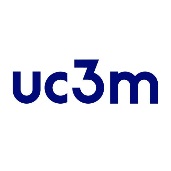 NUMERO DE INFORMEFTR-1FECHAFecha de entrega del informeCASOEl nombre del caso va aquíESTUDIANTEN/ATu nombre completo va aquíID CASOINVESTIGADORID EVIDENCIANombre cortoFecha de adquisiciónFecha de adquisiciónTipo de evidenciaFecha de evidenciaFecha de evidenciaLocalización del dispositivoUbicación/ rutaSHA-1AnotacionesAnotacionesAnotaciones